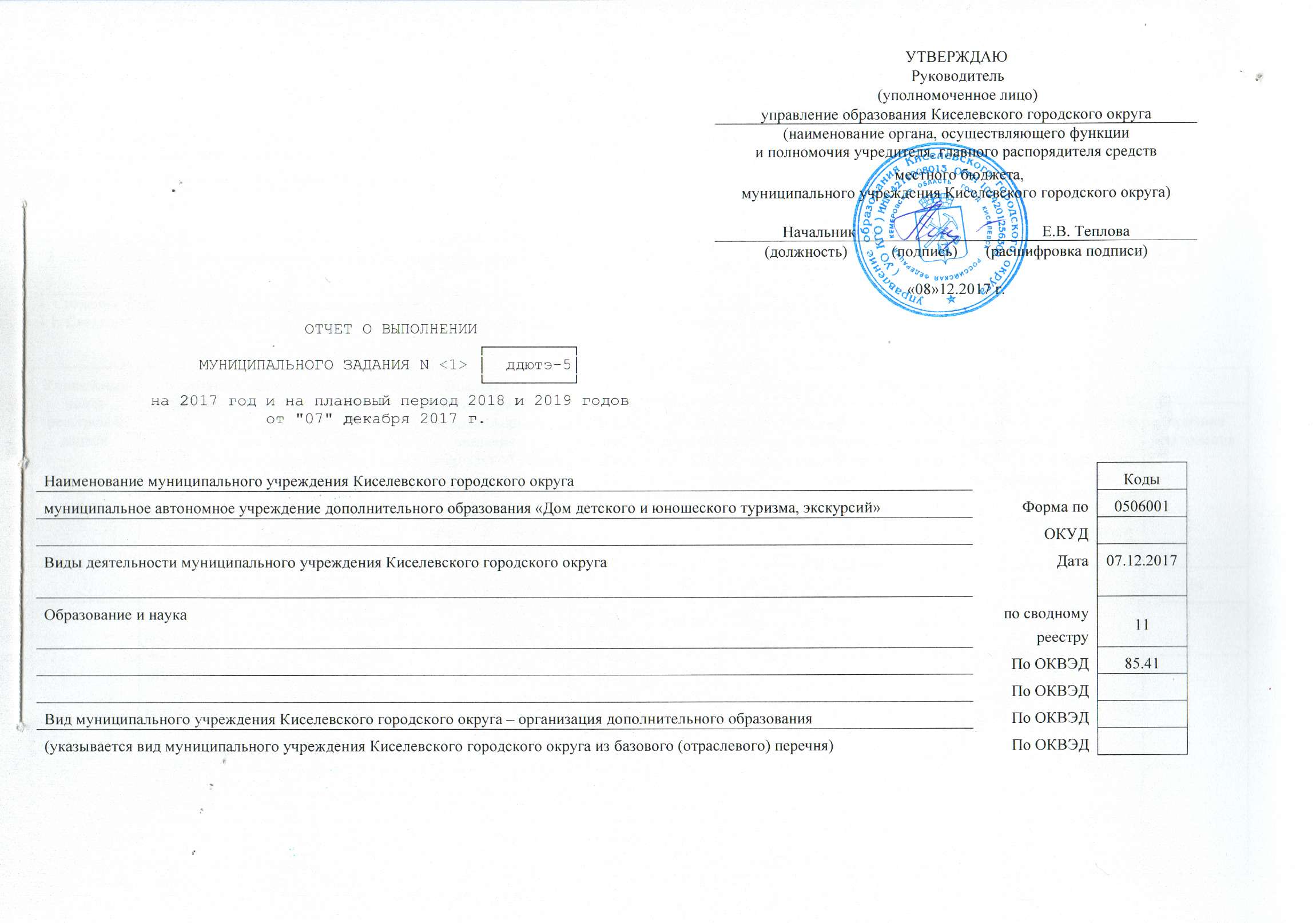 Часть 1. Сведения об оказываемых муниципальных услугах <2>Раздел __1___3. Сведения  о  фактическом достижении показателей, характеризующих объем и (или) качество муниципальной услуги:3.1. Сведения   о   фактическом   достижении  показателей,  характеризующих качество муниципальной услуги:3.2. Сведения о  фактическом достижении показателей, характеризующих объеммуниципальной услуги:3. Сведения  о  фактическом достижении показателей, характеризующих объем и (или) качество муниципальной услуги:3.1. Сведения   о   фактическом   достижении  показателей,  характеризующих качество муниципальной услуги:3.2. Сведения о  фактическом достижении показателей, характеризующих объеммуниципальной услуги:3. Сведения  о  фактическом достижении показателей, характеризующих объем и (или) качество муниципальной услуги:3.1. Сведения   о   фактическом   достижении  показателей,  характеризующих качество муниципальной услуги:3.2. Сведения о  фактическом достижении показателей, характеризующих объеммуниципальной услуги:3. Показатели, характеризующие объем и (или) качество работы:3.1. Показатели, характеризующие качество работы <5>:    3.2. Сведения  о  фактическом  достижении  показателей, характеризующихобъем работы:Допустимые  (возможные)  отклонения  от  установленных  показателей  объемамуниципальной  услуги,  в  пределах которых муниципальное задание считается                        ┌────────────────┐выполненным (процентов)     │                │                        └────────────────┘Часть 3. Прочие сведения о муниципальном задании <6>1. Основания  для  досрочного прекращения выполнения муниципального задания______________________________________________________________________________________________________________________________________________________2. Иная  информация,  необходимая  для выполнения (контроля за выполнением)муниципального задания ____________________________________________________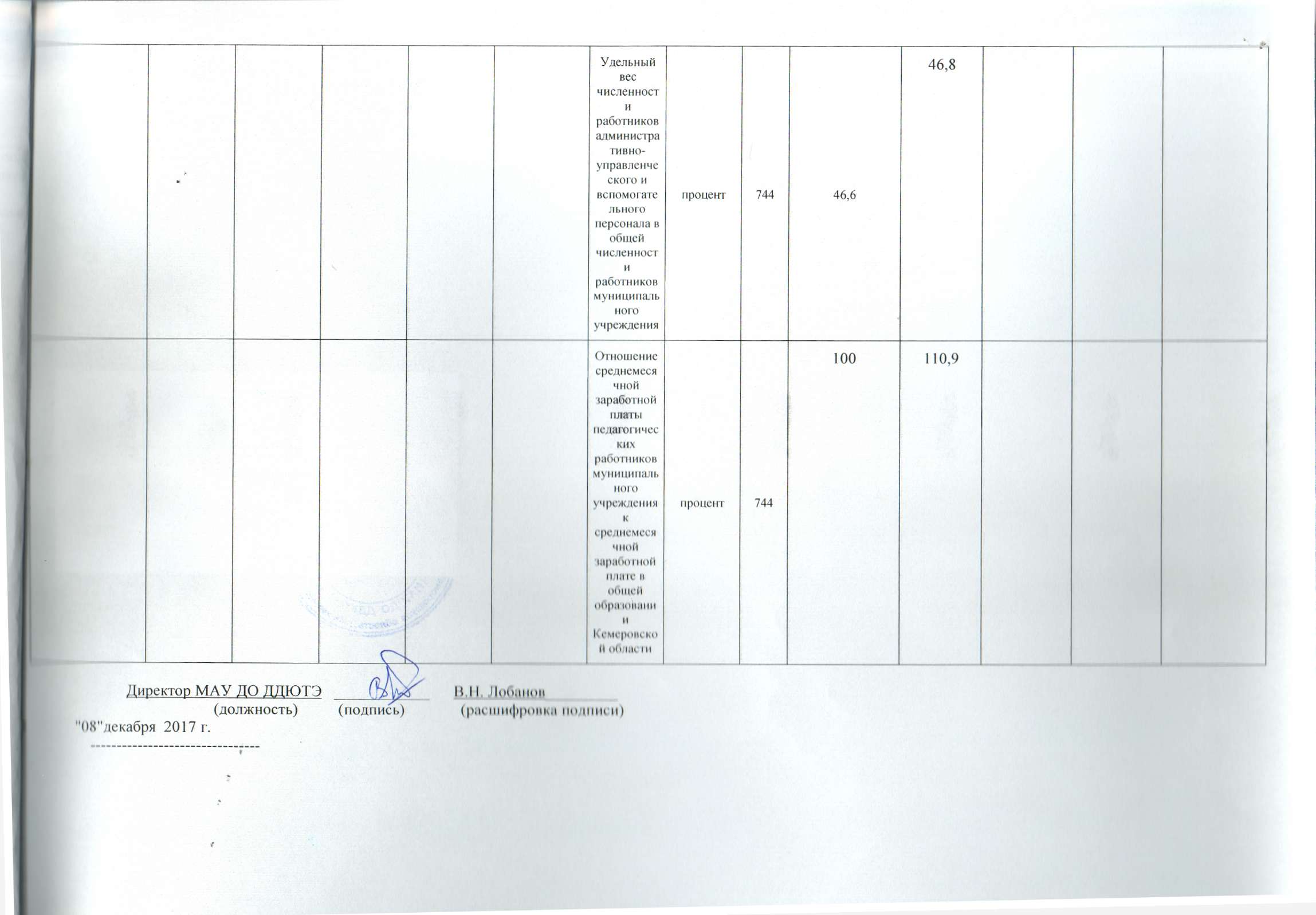 1. Наименование муниципальной  услугиРеализация дополнительных общеразвивающих программУникальный номер по327160000131051300311Г42002800300501009100101базовому (отраслевому)327160000131051300311Г420028003005010091001012. Категории потребителей муниципальной услуги: физические лица перечню327160000131051300311Г42002800300501009100101Уникальный номер реестровой записиПоказатель, характеризующий содержание муниципальной услугиПоказатель, характеризующий содержание муниципальной услугиПоказатель, характеризующий содержание муниципальной услугиПоказатель, характеризующий условия (формы) оказания муниципальной услугиПоказатель, характеризующий условия (формы) оказания муниципальной услугиПоказатель качества муниципальной услугиПоказатель качества муниципальной услугиПоказатель качества муниципальной услугиПоказатель качества муниципальной услугиПоказатель качества муниципальной услугиПоказатель качества муниципальной услугиПоказатель качества муниципальной услугиПоказатель качества муниципальной услугиУникальный номер реестровой записиПоказатель, характеризующий содержание муниципальной услугиПоказатель, характеризующий содержание муниципальной услугиПоказатель, характеризующий содержание муниципальной услугиПоказатель, характеризующий условия (формы) оказания муниципальной услугиПоказатель, характеризующий условия (формы) оказания муниципальной услугинаименование показателяединица измерения по ОКЕИединица измерения по ОКЕИутверждено в муниципальном задании на годисполнено на отчетную датудопустимое (возможное) отклонениеотклонение, превышающее допустимое (возможное) значениепричина отклоненияУникальный номер реестровой записи________наименование показателя_______наименование показателя_______наименование показателя_______наименование показателя_______наименование показателянаименование показателянаименованиекодутверждено в муниципальном задании на годисполнено на отчетную датудопустимое (возможное) отклонениеотклонение, превышающее допустимое (возможное) значениепричина отклонения1234567891011121314Дети за исключением детей с ограниченными возможностями здоровья (ОВЗ) и детей-инвалидовТуристско-краеведческая направленностьДоля детей осваивающих дополнительные образовательные программы в образовательном учреждениипроцент744Не менее 10,144,8Дети за исключением детей с ограниченными возможностями здоровья (ОВЗ) и детей-инвалидовТуристско-краеведческая направленностьДоля детей осваивающих дополнительные образовательные программы в образовательном учрежденииДоля детей, ставших победителями и призёрами всероссийских и международных мероприятийпроцент744Не менее 42,574,5Доля родителей (законных представителей) удовлетворённых условиями и качеством предоставляемой образовательной услугипроцент7449290,177Уникальный номер реестровой записиПоказатель, характеризующий содержание муниципальной услугиПоказатель, характеризующий содержание муниципальной услугиПоказатель, характеризующий содержание муниципальной услугиПоказатель, характеризующий условия (формы) оказания муниципальной услугиПоказатель, характеризующий условия (формы) оказания муниципальной услугиПоказатель объема муниципальной услугиПоказатель объема муниципальной услугиПоказатель объема муниципальной услугиПоказатель объема муниципальной услугиПоказатель объема муниципальной услугиПоказатель объема муниципальной услугиПоказатель объема муниципальной услугиПоказатель объема муниципальной услугиСредний размер платы (цена, тариф)Уникальный номер реестровой записиПоказатель, характеризующий содержание муниципальной услугиПоказатель, характеризующий содержание муниципальной услугиПоказатель, характеризующий содержание муниципальной услугиПоказатель, характеризующий условия (формы) оказания муниципальной услугиПоказатель, характеризующий условия (формы) оказания муниципальной услугинаименование показателяединица измерения по ОКЕИединица измерения по ОКЕИутверждено в муниципальном задании на годисполнено на отчетную датудопустимое (возможное) отклонениеотклонение, превышающее допустимое (возможное) значениепричина отклоненияСредний размер платы (цена, тариф)Уникальный номер реестровой записи________наименование показателя________аименование показателя_______наименование показателя_______наименование показателя________наименование показателянаименование показателянаименованиекодутверждено в муниципальном задании на годисполнено на отчетную датудопустимое (возможное) отклонениеотклонение, превышающее допустимое (возможное) значениепричина отклоненияСредний размер платы (цена, тариф)123456789101112131415Туристско-краеведческая направленностьКоличество человеко-часовЧеловеко-час539321086449Туристско-краеведческая направленностьЧисло обучающихсячеловек792755611Туристско-краеведческая направленностьЧасть 1. Сведения об оказываемых муниципальных услугах2                                                 Раздел_____2__1. Наименование муниципальной  услугиРеализация дополнительных общеразвивающих программУникальный номер по327160000131051300311Г42002800300601008100101базовому (отраслевому)327160000131051300311Г420028003006010081001012. Категории потребителей муниципальной услуги: физические лица перечню327160000131051300311Г42002800300601008100101Уникальный номер реестровой записиПоказатель, характеризующий содержание муниципальной услугиПоказатель, характеризующий содержание муниципальной услугиПоказатель, характеризующий содержание муниципальной услугиПоказатель, характеризующий условия (формы) оказания муниципальной услугиПоказатель, характеризующий условия (формы) оказания муниципальной услугиПоказатель качества муниципальной услугиПоказатель качества муниципальной услугиПоказатель качества муниципальной услугиПоказатель качества муниципальной услугиПоказатель качества муниципальной услугиПоказатель качества муниципальной услугиПоказатель качества муниципальной услугиПоказатель качества муниципальной услугиУникальный номер реестровой записиПоказатель, характеризующий содержание муниципальной услугиПоказатель, характеризующий содержание муниципальной услугиПоказатель, характеризующий содержание муниципальной услугиПоказатель, характеризующий условия (формы) оказания муниципальной услугиПоказатель, характеризующий условия (формы) оказания муниципальной услугинаименование показателяединица измерения по ОКЕИединица измерения по ОКЕИутверждено в муниципальном задании на годисполнено на отчетную датудопустимое (возможное) отклонениеотклонение, превышающее допустимое (возможное) значениепричина отклоненияУникальный номер реестровой записи________наименование показателя_______наименование показателя_______наименование показателя_______наименование показателя_______наименование показателянаименование показателянаименованиекодутверждено в муниципальном задании на годисполнено на отчетную датудопустимое (возможное) отклонениеотклонение, превышающее допустимое (возможное) значениепричина отклонения1234567891011121314Дети за исключением детей с ограниченными возможностями здоровья (ОВЗ) и детей-инвалидовСоциально-педагогическая направленностьДоля детей осваивающих дополнительные образовательные программы в образовательном учреждениипроцент744Не менее 10,136,6Дети за исключением детей с ограниченными возможностями здоровья (ОВЗ) и детей-инвалидовСоциально-педагогическая направленностьДоля детей осваивающих дополнительные образовательные программы в образовательном учрежденииДоля детей, ставших победителями и призёрами всероссийских и международных мероприятийпроцент744Не менее 42,578,4Доля родителей (законных представителей) удовлетворённых условиями и качеством предоставляемой образовательной услугипроцент7449290,177Уникальный номер реестровой записиПоказатель, характеризующий содержание муниципальной услугиПоказатель, характеризующий содержание муниципальной услугиПоказатель, характеризующий содержание муниципальной услугиПоказатель, характеризующий условия (формы) оказания муниципальной услугиПоказатель, характеризующий условия (формы) оказания муниципальной услугиПоказатель объема муниципальной услугиПоказатель объема муниципальной услугиПоказатель объема муниципальной услугиПоказатель объема муниципальной услугиПоказатель объема муниципальной услугиПоказатель объема муниципальной услугиПоказатель объема муниципальной услугиПоказатель объема муниципальной услугиСредний размер платы (цена, тариф)Уникальный номер реестровой записиПоказатель, характеризующий содержание муниципальной услугиПоказатель, характеризующий содержание муниципальной услугиПоказатель, характеризующий содержание муниципальной услугиПоказатель, характеризующий условия (формы) оказания муниципальной услугиПоказатель, характеризующий условия (формы) оказания муниципальной услугинаименование показателяединица измерения по ОКЕИединица измерения по ОКЕИутверждено в муниципальном задании на годисполнено на отчетную датудопустимое (возможное) отклонениеотклонение, превышающее допустимое (возможное) значениепричина отклоненияСредний размер платы (цена, тариф)Уникальный номер реестровой записи________наименование показателя________аименование показателя_______наименование показателя_______наименование показателя________наименование показателянаименование показателянаименованиекодутверждено в муниципальном задании на годисполнено на отчетную датудопустимое (возможное) отклонениеотклонение, превышающее допустимое (возможное) значениепричина отклоненияСредний размер платы (цена, тариф)123456789101112131415Социально-педагогическая направленностьКоличество человеко-часовЧеловеко-час539172353493Социально-педагогическая направленностьЧисло обучающихсячеловек792416500Социально-педагогическая направленностьЧасть 1. Сведения об оказываемых муниципальных услугах2                                                 Раздел_____3__1. Наименование муниципальной  услугиРеализация дополнительных общеразвивающих  программУникальный номер по327160000131051300311Г42002800300601008100101базовому (отраслевому)327160000131051300311Г420028003006010081001012. Категории потребителей муниципальной услуги: физические лица перечню327160000131051300311Г42002800300601008100101Уникальный номер реестровой записиПоказатель, характеризующий содержание муниципальной услугиПоказатель, характеризующий содержание муниципальной услугиПоказатель, характеризующий содержание муниципальной услугиПоказатель, характеризующий условия (формы) оказания муниципальной услугиПоказатель, характеризующий условия (формы) оказания муниципальной услугиПоказатель качества муниципальной услугиПоказатель качества муниципальной услугиПоказатель качества муниципальной услугиПоказатель качества муниципальной услугиПоказатель качества муниципальной услугиПоказатель качества муниципальной услугиПоказатель качества муниципальной услугиПоказатель качества муниципальной услугиУникальный номер реестровой записиПоказатель, характеризующий содержание муниципальной услугиПоказатель, характеризующий содержание муниципальной услугиПоказатель, характеризующий содержание муниципальной услугиПоказатель, характеризующий условия (формы) оказания муниципальной услугиПоказатель, характеризующий условия (формы) оказания муниципальной услугинаименование показателяединица измерения по ОКЕИединица измерения по ОКЕИутверждено в муниципальном задании на годисполнено на отчетную датудопустимое (возможное) отклонениеотклонение, превышающее допустимое (возможное) значениепричина отклоненияУникальный номер реестровой записи________наименование показателя_______наименование показателя_______наименование показателя_______наименование показателя_______наименование показателянаименование показателянаименованиекодутверждено в муниципальном задании на годисполнено на отчетную датудопустимое (возможное) отклонениеотклонение, превышающее допустимое (возможное) значениепричина отклонения1234567891011121314Дети за исключением детей с ограниченными возможностями здоровья (ОВЗ) и детей-инвалидовЕстественно-научная направленностьДоля детей осваивающих дополнительные образовательные программы в образовательном учреждениипроцент744Не менее 10,121,8Дети за исключением детей с ограниченными возможностями здоровья (ОВЗ) и детей-инвалидовЕстественно-научная направленностьДоля детей осваивающих дополнительные образовательные программы в образовательном учрежденииДоля детей, ставших победителями и призёрами всероссийских и международных мероприятийпроцент744Не менее 42,561,9Доля родителей (законных представителей) удовлетворённых условиями и качеством предоставляемой образовательной услугипроцент7449290,177Уникальный номер реестровой записиПоказатель, характеризующий содержание муниципальной услугиПоказатель, характеризующий содержание муниципальной услугиПоказатель, характеризующий содержание муниципальной услугиПоказатель, характеризующий условия (формы) оказания муниципальной услугиПоказатель, характеризующий условия (формы) оказания муниципальной услугиПоказатель объема муниципальной услугиПоказатель объема муниципальной услугиПоказатель объема муниципальной услугиПоказатель объема муниципальной услугиПоказатель объема муниципальной услугиПоказатель объема муниципальной услугиПоказатель объема муниципальной услугиПоказатель объема муниципальной услугиСредний размер платы (цена, тариф)Уникальный номер реестровой записиПоказатель, характеризующий содержание муниципальной услугиПоказатель, характеризующий содержание муниципальной услугиПоказатель, характеризующий содержание муниципальной услугиПоказатель, характеризующий условия (формы) оказания муниципальной услугиПоказатель, характеризующий условия (формы) оказания муниципальной услугинаименование показателяединица измерения по ОКЕИединица измерения по ОКЕИутверждено в муниципальном задании на годисполнено на отчетную датудопустимое (возможное) отклонениеотклонение, превышающее допустимое (возможное) значениепричина отклоненияСредний размер платы (цена, тариф)Уникальный номер реестровой записи________наименование показателя________наименование показателя_______наименование показателя_______наименование показателя________наименование показателянаименование показателянаименованиекодутверждено в муниципальном задании на годисполнено на отчетную датудопустимое (возможное) отклонениеотклонение, превышающее допустимое (возможное) значениепричина отклоненияСредний размер платы (цена, тариф)123456789101112131415Количество человеко-часовЧеловеко-час539137962852Число обучающихсячеловек792333254Часть 2. Сведения о выполняемых работах 4Раздел________1. Наименование работы1. Наименование работы1. Наименование работыУникальный номерпо базовому2. Категории потребителей работы2. Категории потребителей работы2. Категории потребителей работы(отраслевому) перечнюУникальный номер реестровой записиПоказатель, характеризующий содержание работыПоказатель, характеризующий содержание работыПоказатель, характеризующий содержание работыПоказатель, характеризующий условия (формы) выполнения работыПоказатель, характеризующий условия (формы) выполнения работыПоказатель качества работыПоказатель качества работыПоказатель качества работыПоказатель качества работыПоказатель качества работыПоказатель качества работыПоказатель качества работыПоказатель качества работыУникальный номер реестровой записиПоказатель, характеризующий содержание работыПоказатель, характеризующий содержание работыПоказатель, характеризующий содержание работыПоказатель, характеризующий условия (формы) выполнения работыПоказатель, характеризующий условия (формы) выполнения работынаименование показателяединица измерения по ОКЕИединица измерения по ОКЕИутверждено в муниципальном задании на годисполнено на отчетную датудопустимое (возможное) отклонениеотклонение, превышающее допустимое (возможное) значениепричина отклоненияУникальный номер реестровой записи________наименование показателя_______наименование показателя_______наименование показателя________наименование показателя________наименование показателянаименование показателянаименованиекодутверждено в муниципальном задании на годисполнено на отчетную датудопустимое (возможное) отклонениеотклонение, превышающее допустимое (возможное) значениепричина отклонения1234567891011121314Уникальный номер реестровой записиПоказатель, характеризующий содержание работыПоказатель, характеризующий содержание работыПоказатель, характеризующий содержание работыПоказатель, характеризующий условия (формы) выполнения работыПоказатель, характеризующий условия (формы) выполнения работыПоказатель объема работыПоказатель объема работыПоказатель объема работыПоказатель объема работыПоказатель объема работыПоказатель объема работыПоказатель объема работыПоказатель объема работыУникальный номер реестровой записиПоказатель, характеризующий содержание работыПоказатель, характеризующий содержание работыПоказатель, характеризующий содержание работыПоказатель, характеризующий условия (формы) выполнения работыПоказатель, характеризующий условия (формы) выполнения работынаименование показателяединица измерения по ОКЕИединица измерения по ОКЕИутверждено в муниципальном задании на годисполнено на отчетную датудопустимое (возможное) отклонениеотклонение, превышающее допустимое (возможное) значениепричина отклоненияУникальный номер реестровой записи________наименование показателя________наименование показателя________наименование показателя________наименование показателя________наименование показателянаименование показателянаименованиекодутверждено в муниципальном задании на годисполнено на отчетную датудопустимое (возможное) отклонениеотклонение, превышающее допустимое (возможное) значениепричина отклонения1234567891011121314Уникальный номер реестровой записиПоказатель, характеризующий содержание работыПоказатель, характеризующий содержание работыПоказатель, характеризующий содержание работыПоказатель, характеризующий условия (формы) выполнения работыПоказатель, характеризующий условия (формы) выполнения работыПоказатель объема работыПоказатель объема работыПоказатель объема работыПоказатель объема работыПоказатель объема работыПоказатель объема работыПоказатель объема работыПоказатель объема работыУникальный номер реестровой записиПоказатель, характеризующий содержание работыПоказатель, характеризующий содержание работыПоказатель, характеризующий содержание работыПоказатель, характеризующий условия (формы) выполнения работыПоказатель, характеризующий условия (формы) выполнения работынаименование показателяединица измерения по ОКЕИединица измерения по ОКЕИутверждено в муниципальном задании на годисполнено на отчетную датудопустимое (возможное) отклонениеотклонение, превышающее допустимое (возможное) значениепричина отклоненияУникальный номер реестровой записи________наименование показателя________наименование показателя________наименование показателя________наименование показателя________наименование показателянаименование показателянаименованиекодутверждено в муниципальном задании на годисполнено на отчетную датудопустимое (возможное) отклонениеотклонение, превышающее допустимое (возможное) значениепричина отклонения1234567891011121314Численность воспитанников муниципального учреждения в расчете на одного педагогического работникапроцент744116,592,2Завышенный показатель